П О С Т А Н О В Л Е Н И Еот 14 ноября № 1052г. МайкопОб основных направлениях долговой политики муниципального образования «Город Майкоп» на 2023 год и на плановый период 2024 и 2025 годов	В соответствии с пунктом 13 статьи 107.1 Бюджетного кодекса Российской Федерации, п о с т а н о в л я ю:1. Утвердить основные направления долговой политики муниципального образования «Город Майкоп» на 2023 год и на плановый период 2024 и 2025 годов (прилагаются).2. Опубликовать настоящее постановление в газете «Майкопские новости».3. Настоящее постановление вступает в силу с 1 января 2023 года.Глава муниципального образования«Город Майкоп»                                                                      Г.А. МитрофановУТВЕРЖДЕНЫпостановлением Администрациимуниципального образования«Город Майкоп»от 14.11.2022 № 1052Основные направления долговой политики муниципального образования «Город Майкоп» на 2023 год и на плановый период 2024 и 2025 годовНастоящие основные направления долговой политики муниципального образования «Город Майкоп» определяют стратегию управления муниципальным долгом (далее соответственно - долговая политика, муниципальный долг), направленную на эффективное управление муниципальным долгом в 2023 - 2025 годах.1. Итоги реализации долговой политикиПо состоянию на 1 января 2022 года доля общего объема долговых обязательств муниципального образования «Город Майкоп» от суммы доходов бюджета муниципального образования «Город Майкоп» без учета безвозмездных поступлений за 2021 год – 55,4 %, в том числе доля общего объема долговых обязательств муниципального образования «Город Майкоп» по кредитам, полученным муниципальным образованием «Город Майкоп» от кредитных организаций от суммы доходов бюджета муниципального образования «Город Майкоп» без учета безвозмездных поступлений за 2021 год – 25,1 %.Соблюдены условия, установленные соглашениями между Администрацией муниципального образования «Город Майкоп» и Министерством финансов Республики Адыгея, об обеспечении дефицита бюджета муниципального образования «Город Майкоп» в 2021 году на уровне не более 5 % от суммы доходов бюджета муниципального образования «Город Майкоп» без учета безвозмездных поступлений за 2021 год.Муниципальные заимствования муниципального образования «Город Майкоп» в 2021 году осуществлялись в целях финансирования дефицита бюджета муниципального образования «Город Майкоп» и погашения действующих долговых обязательств.Муниципальные гарантии муниципального образования «Город Майкоп» в 2021 году не предоставлялись. Выпуск ценных бумаг в 2021 году не осуществлялся. Меры по снижению долговой нагрузки бюджета муниципального образования «Город Майкоп» в 2021 году осуществлялись в рамках Программы оздоровления муниципальных финансов муниципального образования «Город Майкоп» на 2019-2024 годы, утвержденной распоряжением Администрации муниципального образования «Город Майкоп» от 30.05.2019 №1252-р.В соответствии с оценкой долговой устойчивости муниципальных образований в 2021 году муниципальное образование «Город Майкоп» вошло в группу муниципальных образований «Город Майкоп» со средним уровнем долговой устойчивости.2. Основные факторы, определяющие характер и направления долговой политикиОсновными факторами, определяющими характер и направления долговой политики, являются:1) проводимая Центральным банком Российской Федерации денежно-кредитная политика, принимаемые решения по уровню ключевой ставки, нестабильность конъюнктуры рынка услуг по предоставлению кредитов кредитными организациями;2) поддержание сбалансированности бюджета муниципального образования «Город Майкоп»;3) ухудшение экономической ситуации в условиях введенных финансовых и экономических санкций, замедление темпов экономического роста;4) изменения, вносимые в бюджетное законодательство Российской Федерации и законодательство Российской Федерации о налогах и сборах, влекущие диспропорции между расходами и доходами бюджета муниципального образования «Город Майкоп»;5) снижение поступлений доходов бюджета муниципального образования «Город Майкоп»;6) увеличение расходных обязательств муниципального образования «Город Майкоп» в связи с участием в реализации майских указов Президента Российской Федерации и осуществлением софинансирования расходных обязательств, возникших при реализации национальных проектов;7) увеличение расходов социального характера, связанных с последствиями распространения новой коронавирусной инфекции (COVID-19);8) частичное замещение кредитов кредитных организаций бюджетными кредитами из республиканского бюджета;9) оценка долговой устойчивости муниципальных образований и их ранжирование в зависимости от уровня долговой устойчивости.3. Цели и задачи долговой политики1. Целями долговой политики являются:1) поддержание объема муниципального долга на безопасном уровне с учетом всех возможных рисков при соблюдении ограничений, установленных бюджетным законодательством Российской Федерации;2) обеспечение своевременного и в полном объеме исполнения долговых обязательств муниципального образования «Город Майкоп»;3) минимизация расходов бюджета муниципального образования «Город Майкоп» на обслуживание долговых обязательств;4) недопущение рисков возникновения кризисных ситуаций при исполнении бюджета муниципального образования «Город Майкоп»;5) обеспечение открытости и прозрачности процессов управления муниципальным долгом муниципального образования «Город Майкоп».2. Задачами долговой политики являются:1) обеспечение дефицита бюджета муниципального образования «Город Майкоп» в 2023-2025 годах – на уровне не более 5% суммы доходов бюджета муниципального образования «Город Майкоп» без учета безвозмездных поступлений за соответствующий финансовый год. Дефицит бюджета муниципального образования «Город Майкоп» может превысить установленный показатель на сумму поступлений от продажи акций и иных форм участия в капитале, и (или) снижения остатков средств на счетах по учету средств бюджета муниципального образования «Город Майкоп»;2) выполнение условий, предусмотренных Дополнительном соглашением к Договорам о предоставлении бюджету муниципального образования «Город Майкоп» из республиканского бюджета бюджетного кредита для частичного покрытия дефицита бюджета муниципального образования «Город Майкоп», в части обеспечения: на 1 января 2024 года доли муниципального долга муниципального  образования «Город Майкоп» не более 63,8 % суммы доходов бюджета муниципального образования «Город Майкоп» без учета безвозмездных поступлений за 2023 год, в том числе доли общего объема долговых обязательств по рыночным заимствованиям, полученным муниципальным образованием «Город Майкоп» от кредитных организаций, не более 37,5 % суммы доходов бюджета муниципального образования «Город Майкоп» без учета безвозмездных поступлений за 2023 год;на 1 января 2025 года доли муниципального долга муниципального образования «Город Майкоп» не более 62,1 % суммы доходов бюджета муниципального образования «Город Майкоп» без учета безвозмездных поступлений за 2024 год, в том числе доли общего объема долговых обязательств по рыночным заимствованиям, полученным муниципальным образованием «Город Майкоп» от кредитных организаций, не более 37,4 % суммы доходов бюджета муниципального образования «Город Майкоп» без учета безвозмездных поступлений за 2024 год;на 1 января 2026 года доли муниципального долга муниципального образования «Город Майкоп» не более 60,5 % суммы доходов бюджета муниципального образования «Город Майкоп» без учета безвозмездных поступлений за 2025 год, в том числе доли общего объема долговых обязательств по рыночным заимствованиям, полученным муниципальным образованием «Город Майкоп» от кредитных организаций, не более 37,3 % суммы доходов бюджета муниципального образования «Город Майкоп» без учета безвозмездных поступлений за 2025 год.4. Инструменты реализации долговой политикиИнструментами реализации долговой политики в целях своевременного исполнения долговых обязательств муниципального образования «Город Майкоп» являются:1) мониторинг рынка кредитования с целью определения оптимальных параметров привлечения заемных ресурсов;2) диверсификация структуры муниципального долга за счет:использования различных инструментов заимствований в виде кредитов кредитных организаций и бюджетных кредитов;комбинирование среднесрочных и долгосрочных заимствований.3) заключение муниципальных контактов по привлечению кредитных ресурсов от кредитных организаций со свободной датой выборки, и с возможностью досрочного погашения кредитов без взимания комиссий;4) операции по рефинансированию долговых обязательств муниципального образования «Город Майкоп»;5) равномерное распределение долговой нагрузки на бюджет муниципального образования «Город Майкоп», связанной с ежегодным погашением долговых обязательств.6) контроль при среднесрочном планировании объемов заимствований, осуществляемых в текущих и прогнозируемых экономических условиях для сохранения долговой нагрузки на безопасном уровне;7) реструктуризация долговых обязательств муниципального образования «Город Майкоп» в целях сокращения расходов на обслуживание муниципального долга;8) размещение информации о муниципальном долге муниципального образования «Город Майкоп» на официальном сайте Администрации муниципального образования «Город Майкоп» в сети «Интернет» на основе принципов открытости и прозрачности, что позволит широкому кругу пользователей осуществлять оценку долговой политики местного бюджета и его финансовой устойчивости. Реализация долговой политики в 2023 - 2025 годах будет осуществляться посредством:1) рыночных инструментов (кредиты, привлекаемые от кредитных организаций);2) нерыночных инструментов (бюджетные кредиты, привлекаемые из бюджета Республики Адыгея, а также предоставляемые УФК по Республике Адыгея (Адыгея));3) выявления, оценки и анализа рисков, возникающих в процессе управления муниципальным долгом.5. Анализ рисков для бюджета муниципального образования «Город Майкоп», возникающих в процессе управления муниципальным долгомВажное место в достижении целей долговой политики занимает оценка потенциальных рисков, возникающих в процессе ее реализации.Основными рисками, связанными с управлением муниципальным долгом, являются:1) риск рефинансирования долговых обязательств муниципального образования «Город Майкоп»;2) риск роста процентных ставок на рынке заимствований;3) риск недостаточного поступления доходов в бюджет муниципального образования «Город Майкоп».Риск рефинансирования долговых обязательств муниципального образования «Город Майкоп» обусловлен невозможностью осуществления на приемлемых условиях новых заимствований для погашения имеющихся долговых обязательств муниципального образования «Город Майкоп».Риск роста процентных ставок на рынке заимствований обусловлен возникновением непредвиденных расходов бюджета муниципального образования «Город Майкоп», связанных с ростом расходов на обслуживание муниципального долга, что может привести к увеличению дефицита бюджета муниципального образования «Город Майкоп».Для минимизации расходов бюджета муниципального образования «Город Майкоп» на обслуживание муниципального долга планируется проводить регулярный мониторинг финансового рынка, заключать муниципальные контракты по привлечению кредитных ресурсов от кредитных организаций в виде возобновляемой кредитной линии со свободной датой выборки, позволяющей привлекать заемные средства по мере возникновения потребности бюджета муниципального образования «Город Майкоп», и с возможностью досрочного погашения кредитов без взимания комиссий. Риск недостаточного поступления доходов в бюджет муниципального образования «Город Майкоп» осложняет проблему сбалансированности бюджета муниципального образования «Город Майкоп», что может повлечь неисполнение социальных обязательств муниципального образования «Город Майкоп», и осложняет выполнение соглашений о реструктуризации бюджетных кредитов, предоставленных из бюджета Республики Адыгея.При реализации долговой политики необходимо учитывать риск снижения ликвидности рынка финансовых услуг и другие риски, которые прямо или косвенно могут повлиять на характер и направления долговой политики.______________Администрация муниципального образования «Город Майкоп»Республики Адыгея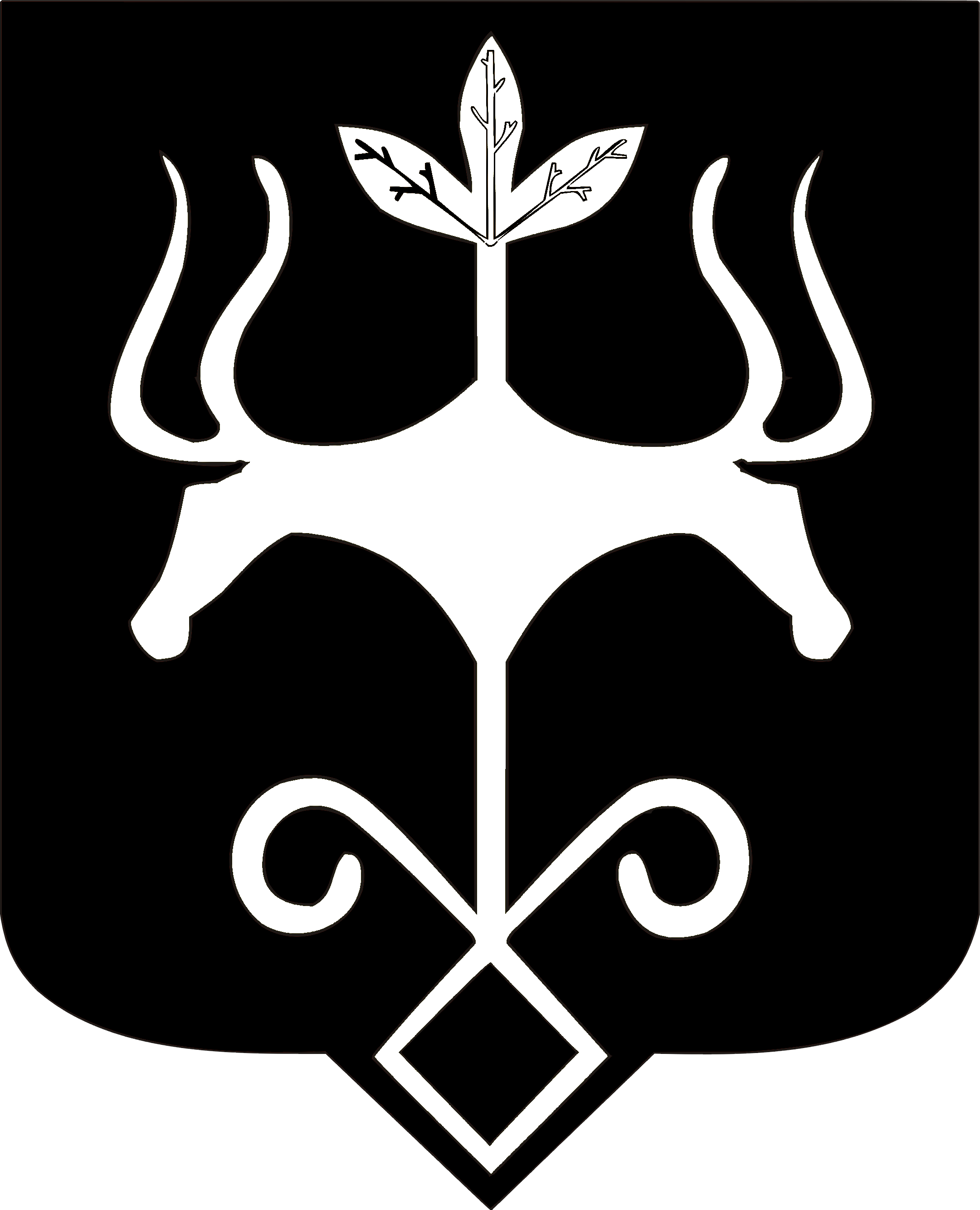 Адыгэ Республикэммуниципальнэ образованиеу
«Къалэу Мыекъуапэ» и Администрацие